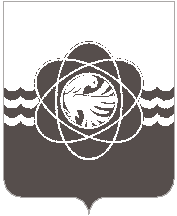 П О С Т А Н О В Л Е Н И ЕОт 19.01.2021 № 15Об аннулировании адресов некоторых объектов адресации и присвоении адреса объектам адресации в                        д. Сосновка В соответствии с Федеральным законом от 28.12.2013 № 443-ФЗ                  «О федеральной информационной адресной системе и о внесении изменений в Федеральный закон «Об общих принципах организации местного самоуправления в Российской Федерации», постановлением Правительства Российской Федерации от 19.11.2014 № 1221 «Об утверждении Правил присвоения, изменения и аннулирования адресов», постановлением Правительства РФ от 22.05.2015 № 492 «О составе сведений об адресах, размещаемых в государственном адресном реестре, порядке межведомственного, информационного взаимодействия при ведении государственного адресного реестра, о внесении изменений и признании утратившими силу некоторых актов Правительства Российской Федерации», решением Десногорского городского Совета от 03.03.2015 № 71 «Об утверждении Правил присвоения, изменения и аннулирования адресов на территории муниципального образования «город Десногорск» Смоленской области, в результате инвентаризации и в целях приведения в соответствие с действующим законодательствомАдминистрация муниципального образования «город Десногорск» Смоленской области постановляет:1. Аннулировать фактически отсутствующие адреса объектов  адресации на территории муниципального образования «город Десногорск» Смоленской области, установленные постановлением Администрации муниципального образования «город Десногорск» Смоленской области от 20.03.2009 № 293          «О присвоении адреса объектам адресации (д. Сосновка)»:1.1. Российская Федерация, Смоленская область, городской округ город Десногорск, д. Сосновка, земельный участок 2;1.2. Российская Федерация, Смоленская область, городской округ город Десногорск, д. Сосновка, дом 2;1.3. Российская Федерация, Смоленская область, городской округ город Десногорск, д. Сосновка, земельный участок 13;1.4. Российская Федерация, Смоленская область, городской округ город Десногорск, д. Сосновка, дом 13.2. Присвоить адрес следующим объектам адресации:2.1. Земельному участку с кадастровым номером 67:15:0980101:5, площадью 3236 кв. м, с местоположением: Смоленская обл., г. Десногорск,                   д. Сосновка МО «г. Десногорск» присвоить адрес: Российская Федерация, Смоленская область, городской округ город Десногорск, д. Сосновка, земельный участок № 2.2.2. Объекту капитального строительства с кадастровым номером 67:15:0980101:189, площадью 115 кв. м, с местоположением: Смоленская область, г. Десногорск, д. Сосновка, д. б/н присвоить адрес: Российская Федерация, Смоленская область, городской округ город Десногорск, д. Сосновка, строение           № 2.2.3. Земельному участку с кадастровым номером 67:15:0980101:246, площадью 1868 кв. м, с местоположением: Смоленская область, г. Десногорск,              д. Сосновка присвоить адрес: Российская Федерация, Смоленская область, городской округ город Десногорск, д. Сосновка, земельный участок № 13.2.2. Объекту капитального строительства с кадастровым номером 67:15:0980101:184, площадью 54,9 кв. м, с местоположением: Российская Федерация, Смоленская область, г. Десногорск, д. Сосновка присвоить адрес: Российская Федерация, Смоленская область, городской округ город Десногорск, д. Сосновка, строение № 13.3. Комитету по городскому хозяйству и промышленному комплексу Администрации муниципального образования «город Десногорск» Смоленской области (И.С. Семенова) внести в федеральную информационную адресную систему сведения, указанные в пунктах 1, 2.4. Отделу информационных технологий и связи с общественностью              разместить настоящее постановление на официальном сайте Администрации муниципального образования «город Десногорск» Смоленской области в сети Интернет. 5. Контроль исполнения настоящего постановления возложить на председателя Комитета по городскому хозяйству и промышленному комплексу Администрации муниципального образования «город Десногорск» Смоленской области И.М. Блиновских.Глава муниципального образования«город Десногорск» Смоленской области            А.Н. Шубин